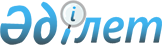 О внесении изменения в решение маслихата от 22 апреля 2009 года № 138 "Об установлении повышенных на двадцать пять процентов должностных окладов и тарифных ставок специалистам социального обеспечения, образования, культуры и спорта, работающим в аульной (сельской) местности"
					
			Утративший силу
			
			
		
					Решение маслихата Камыстинского района Костанайской области от 31 октября 2013 года № 155. Зарегистрировано Департаментом юстиции Костанайской области 21 ноября 2013 года № 4304. Утратило силу решением маслихата Камыстинского района Костанайской области от 6 августа 2014 года № 227

      Сноска. Утратило силу решением маслихата Камыстинского района Костанайской области от 06.08.2014 № 227 (вводится в действие по истечении десяти календарных дней после дня первого официального опубликования и распространяется на отношения, возникшие с 01.01.2014).      В соответствии пункта 2 статьи 238 Трудового кодекса Республики Казахстан от 15 мая 2007 года, пункта 4 статьи 18 Закона Республики Казахстан от 8 июля 2005 года "О государственном регулировании развития агропромышленного комплекса и сельских территорий", подпунктом 15) пункта 1 статьи 6 Закона Республики Казахстан от 23 января 2001 года "О местном государственном управлении и самоуправлении в Республике Казахстан", Камыстинский районный маслихат РЕШИЛ:



      1. Внести в решение маслихата 22 апреля 2009 года № 138 "Об установлении повышенных на двадцать пять процентов должностных окладов и тарифных ставок специалистам социального обеспечения, образования, культуры и спорта, работающим в аульной (сельской) местности" (зарегистрировано в Реестре государственной регистрации нормативных правовых актов № 9-11-92, опубликовано 29 мая 2009 года в газете "Новый путь - Бозторғай") следующее изменение:



      в заголовке и в пункте 1 указанного решения слова "аульной (сельской)" заменить соответственно словом "сельской".



      2. Настоящее решение вводится в действие по истечении десяти календарных дней после дня первого официального опубликования.       Председатель

      внеочередной сессии

      районного маслихата                        Л. Федорова      Секретарь Камыстинского

      районного маслихата                        Б. Рахимжанов      СОГЛАСОВАНО      Руководитель

      государственного учреждения

      "Отдел экономики и бюджетного

      планирования Камыстинского района"

      ____________________ К. Нуржанова
					© 2012. РГП на ПХВ «Институт законодательства и правовой информации Республики Казахстан» Министерства юстиции Республики Казахстан
				